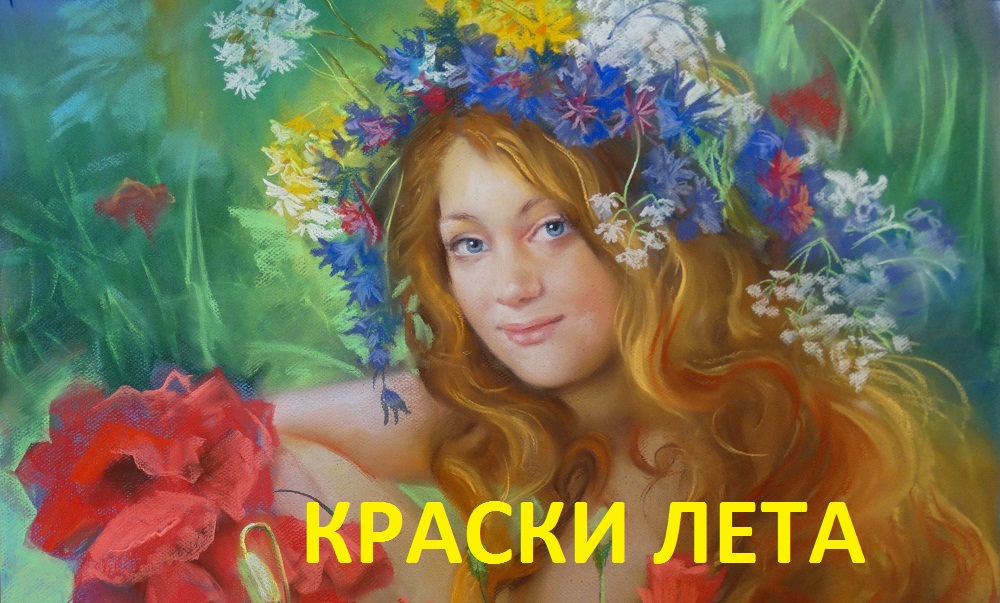 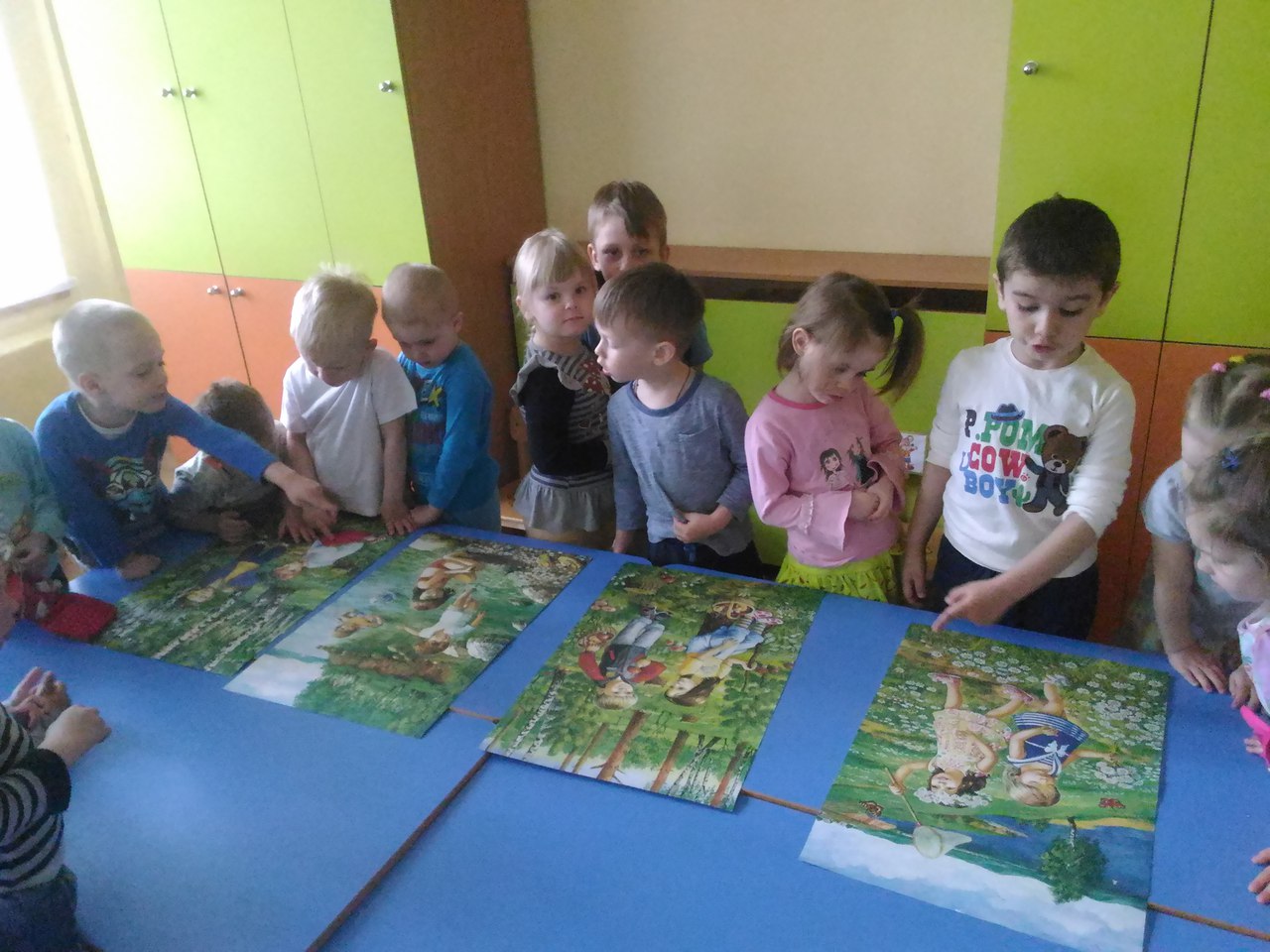 Вот оно какое, наше лето,Лето яркой зеленью одето,Лето жарким солнышком согрето,Дышит лето ветерком!БЕРЕГИТЕ ВОДУ!!!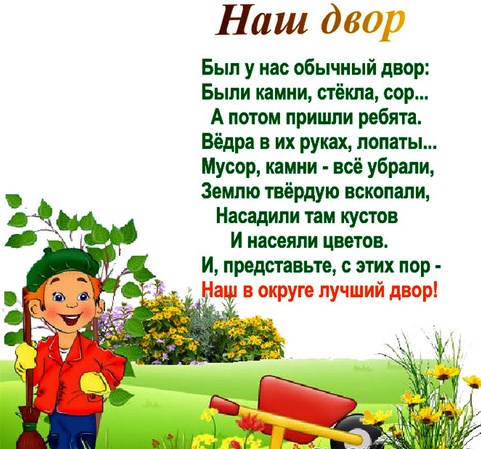 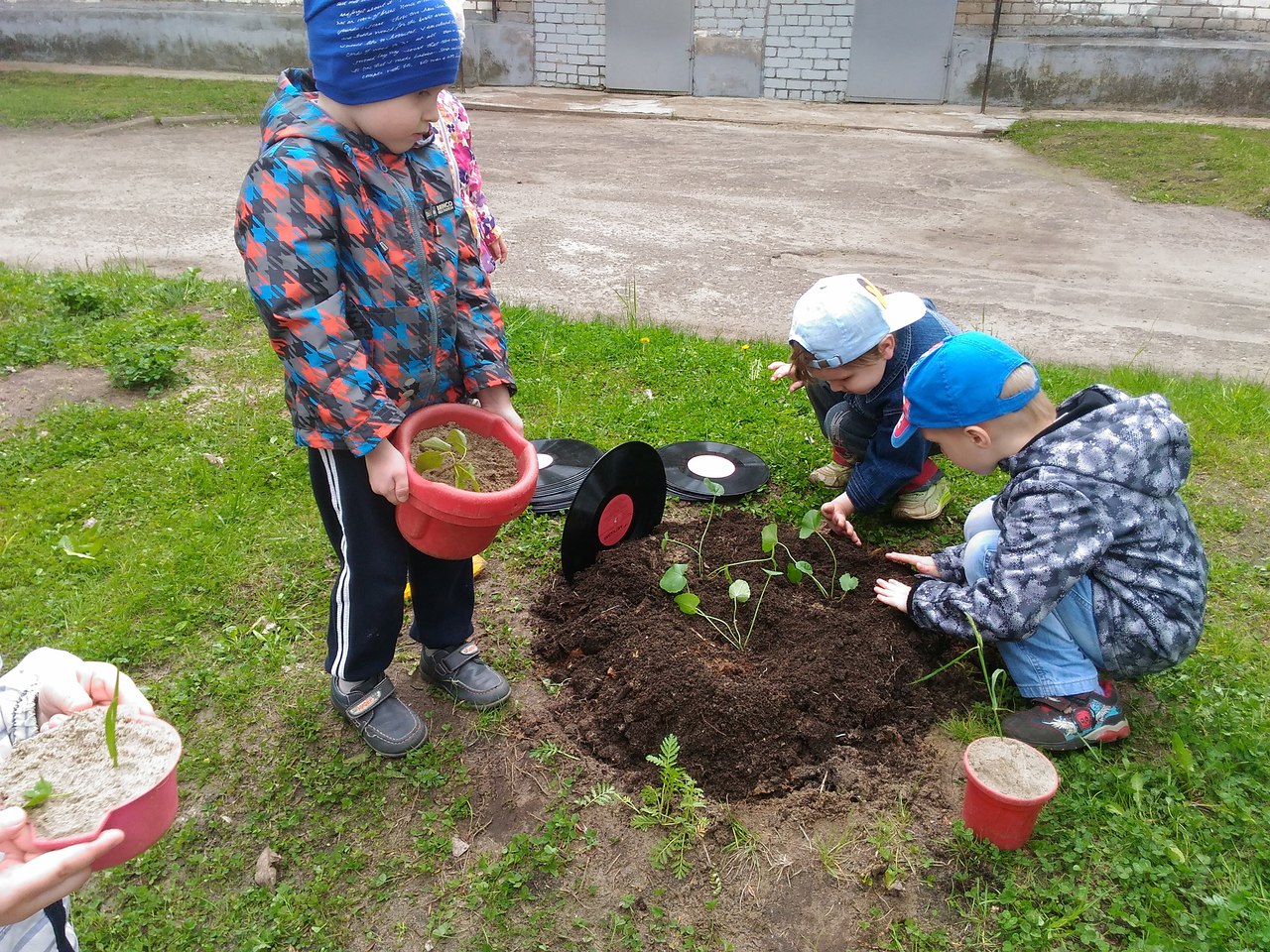 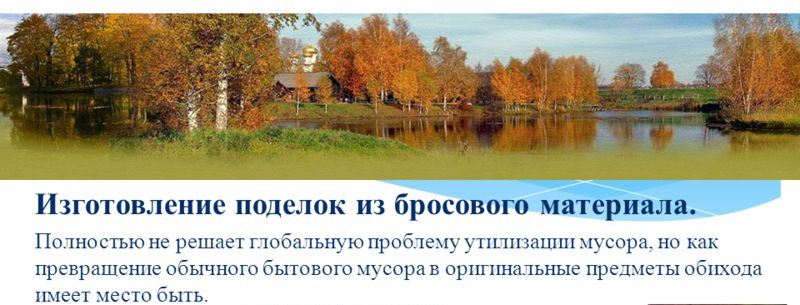                               !!!!БЕРЕГИТЕ ПРИРОДУ!!!!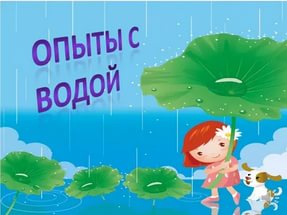 Что такое вода? Это струйка из крана,Это волны и шторм на морях-океанах.В запотевшей бутылке напиток в руке,И в ключе, и в колодце, и в ручейке.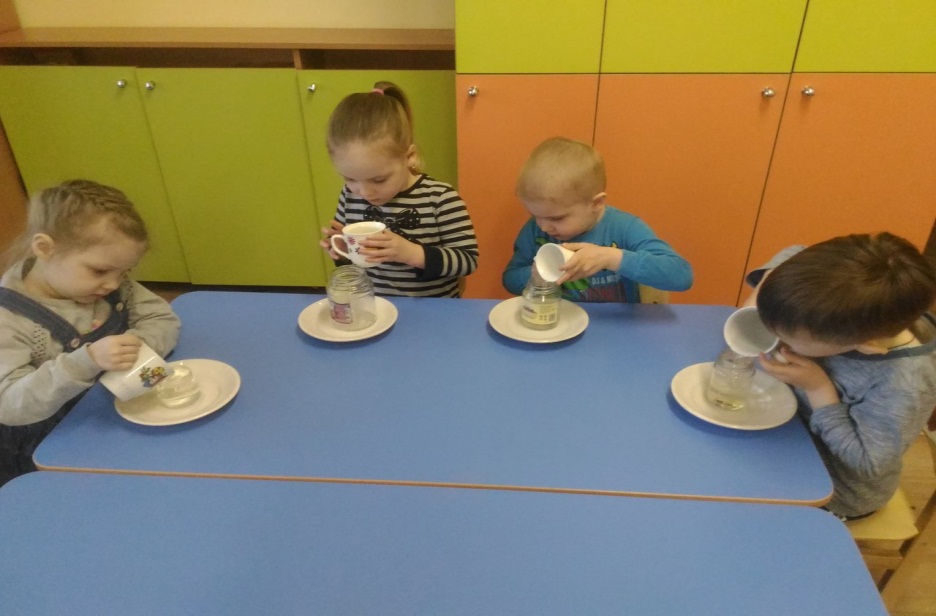 Вода принимает форму сосуда, в котором находится.Если в воде размешать сахар, она станет сладкая, если в воде размешать соль - соленая.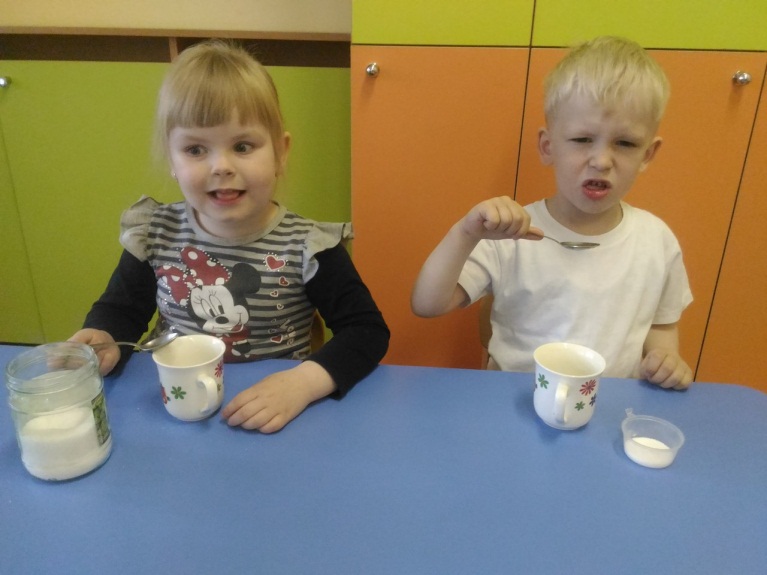 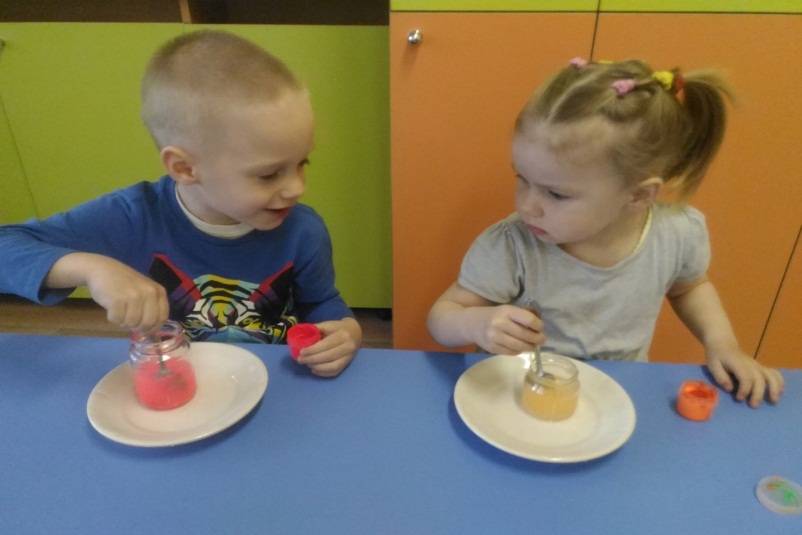 Вода окрасится, если в нее добавить краску.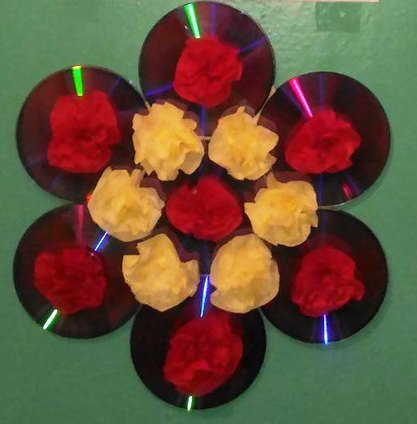 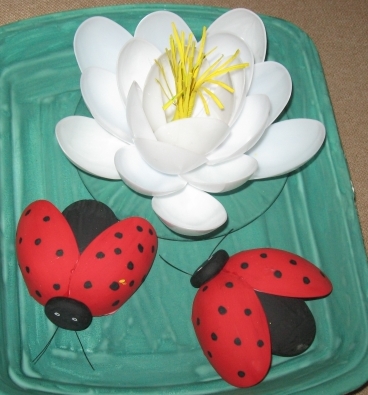 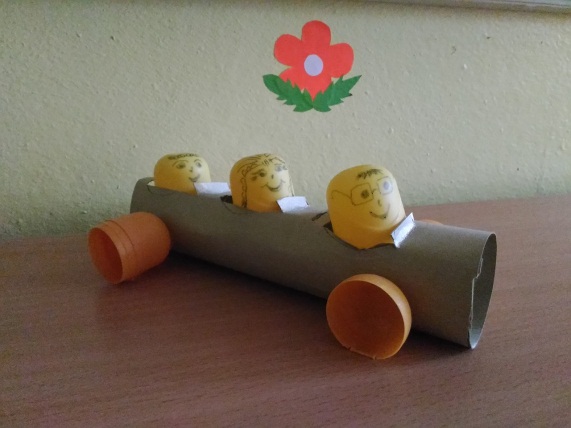 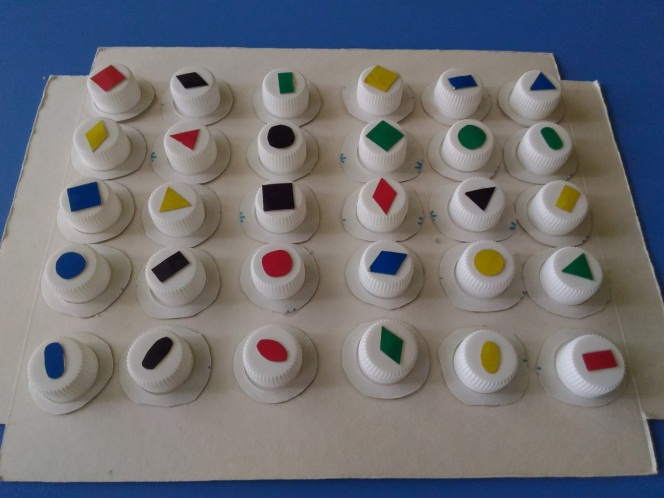 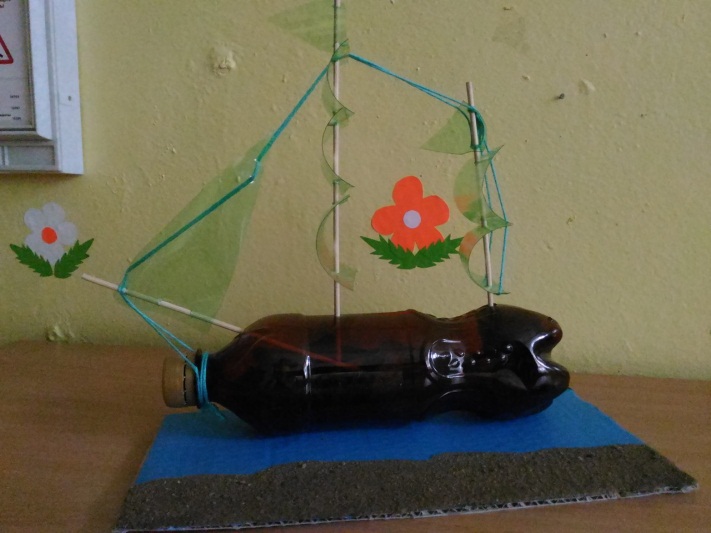 